ПРОТОКОЛ № _____Доп. Вр.                    в пользу                                           Серия 11-метровых                    в пользу                                            Подпись судьи : _____________________ /_________________________ /ПредупрежденияУдаленияПредставитель принимающей команды: ______________________ / _____________________ Представитель команды гостей: _____________________ / _________________________ Замечания по проведению игры ______________________________________________________________________________________________________________________________________________________________________________________________________________________________________________________________________________________________________________________________________________________________________________________________________________________________________________________________________________________________________________________________Травматические случаи (минута, команда, фамилия, имя, номер, характер повреждения, причины, предварительный диагноз, оказанная помощь): _________________________________________________________________________________________________________________________________________________________________________________________________________________________________________________________________________________________________________________________________________________________________________________________________________________________________________Подпись судьи:   _____________________ / _________________________Представитель команды: ______    __________________  подпись: ___________________    (Фамилия, И.О.)Представитель команды: _________    _____________ __ подпись: ______________________                                                             (Фамилия, И.О.)Лист травматических случаевТравматические случаи (минута, команда, фамилия, имя, номер, характер повреждения, причины, предварительный диагноз, оказанная помощь)_______________________________________________________________________________________________________________________________________________________________________________________________________________________________________________________________________________________________________________________________________________________________________________________________________________________________________________________________________________________________________________________________________________________________________________________________________________________________________________________________________________________________________________________________________________________________________________________________________________________________________________________________________________________________________________________________________________________________________________________________________________________________________________________________________________________________________________________________________________________________________________________________________________________________________________________________________________________________________________________________________________________________________________________________________________________________________________________________________________________________________________Подпись судьи : _________________________ /________________________/ 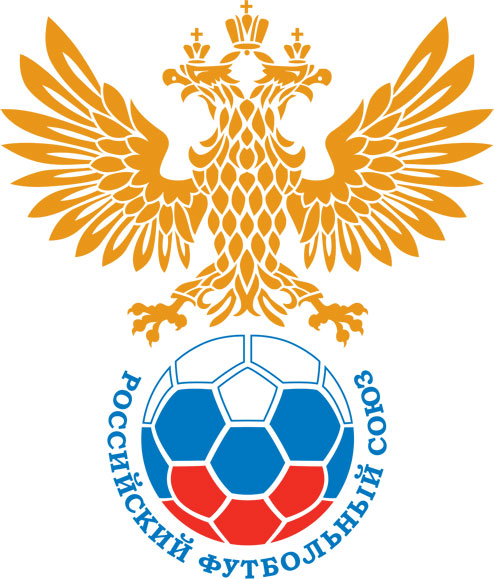 РОССИЙСКИЙ ФУТБОЛЬНЫЙ СОЮЗМАОО СФФ «Центр»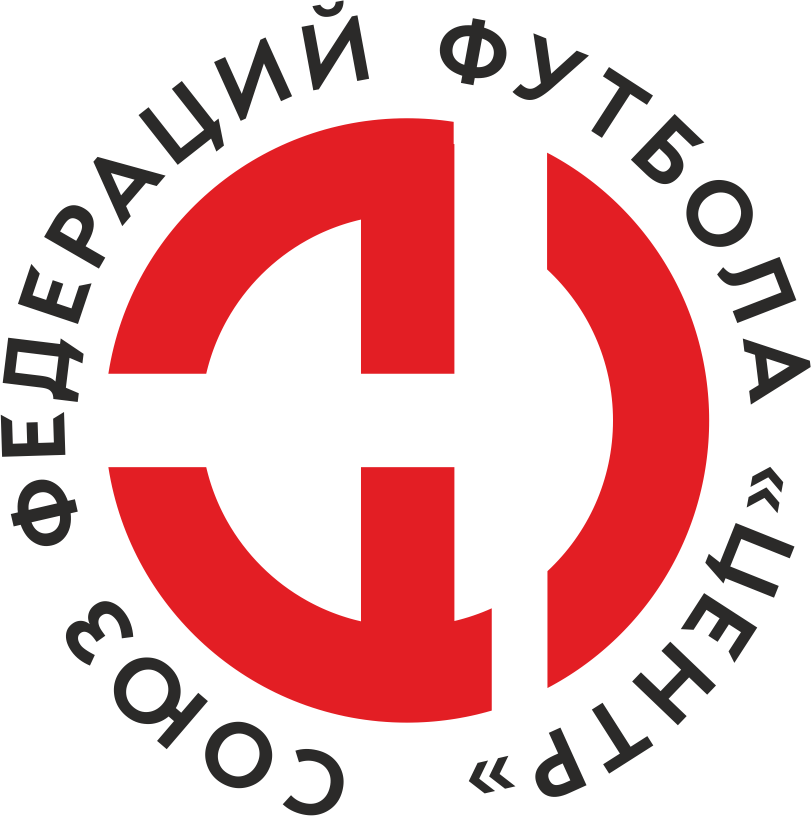    Первенство России по футболу среди команд III дивизиона, зона «Центр» _____ финала Кубка России по футболу среди команд III дивизиона, зона «Центр»Дата:1 октября 2021Майский (Узловский район)Майский (Узловский район)Майский (Узловский район)Майский (Узловский район)Академия футбола (Тамбов)Академия футбола (Тамбов)команда хозяевкоманда хозяевкоманда хозяевкоманда хозяевкоманда гостейкоманда гостейНачало:14:00Освещение:естественноеестественноеКоличество зрителей:100Результат:1:4в пользуАкадемия футбола (Тамбов)1 тайм:1:0в пользув пользу Майский (Узловский район)Судья:Золотарев Илья  (Белгород)кат.2 кат.1 помощник:Сулимов Никита  Смоленсккат.1 кат.2 помощник:Поляничко Павел  Смоленсккат.2 кат.Резервный судья:Резервный судья:Тумаков Игорь (Узловая)кат.1 кат.Инспектор:Сухомлинов Сергей Юрьевич  ЛипецкСухомлинов Сергей Юрьевич  ЛипецкСухомлинов Сергей Юрьевич  ЛипецкСухомлинов Сергей Юрьевич  ЛипецкДелегат:СчетИмя, фамилияКомандаМинута, на которой забит мячМинута, на которой забит мячМинута, на которой забит мячСчетИмя, фамилияКомандаС игрыС 11 метровАвтогол1:0Александр КванинМайский (Узловский район)261:1Алексей ПоповАкадемия футбола (Тамбов)491:2Максим ПетровАкадемия футбола (Тамбов)521:3Александр МалинАкадемия футбола (Тамбов)621:4Александр МалинАкадемия футбола (Тамбов)67Мин                 Имя, фамилия                          КомандаОснованиеРОССИЙСКИЙ ФУТБОЛЬНЫЙ СОЮЗМАОО СФФ «Центр»РОССИЙСКИЙ ФУТБОЛЬНЫЙ СОЮЗМАОО СФФ «Центр»РОССИЙСКИЙ ФУТБОЛЬНЫЙ СОЮЗМАОО СФФ «Центр»РОССИЙСКИЙ ФУТБОЛЬНЫЙ СОЮЗМАОО СФФ «Центр»РОССИЙСКИЙ ФУТБОЛЬНЫЙ СОЮЗМАОО СФФ «Центр»РОССИЙСКИЙ ФУТБОЛЬНЫЙ СОЮЗМАОО СФФ «Центр»Приложение к протоколу №Приложение к протоколу №Приложение к протоколу №Приложение к протоколу №Дата:1 октября 20211 октября 20211 октября 20211 октября 20211 октября 2021Команда:Команда:Майский (Узловский район)Майский (Узловский район)Майский (Узловский район)Майский (Узловский район)Майский (Узловский район)Майский (Узловский район)Игроки основного составаИгроки основного составаЦвет футболок: желтые       Цвет гетр: желтыеЦвет футболок: желтые       Цвет гетр: желтыеЦвет футболок: желтые       Цвет гетр: желтыеЦвет футболок: желтые       Цвет гетр: желтыеНЛ – нелюбительНЛОВ – нелюбитель,ограничение возраста НЛ – нелюбительНЛОВ – нелюбитель,ограничение возраста Номер игрокаЗаполняется печатными буквамиЗаполняется печатными буквамиЗаполняется печатными буквамиНЛ – нелюбительНЛОВ – нелюбитель,ограничение возраста НЛ – нелюбительНЛОВ – нелюбитель,ограничение возраста Номер игрокаИмя, фамилияИмя, фамилияИмя, фамилия1Михаил Алтунин Михаил Алтунин Михаил Алтунин 9Денис Шабанов Денис Шабанов Денис Шабанов 4Никита Попов Никита Попов Никита Попов 3Али Кахриев Али Кахриев Али Кахриев 17Александр Кванин Александр Кванин Александр Кванин 13Денис Батухтин (к)Денис Батухтин (к)Денис Батухтин (к)8Кирилл Мацак Кирилл Мацак Кирилл Мацак 22Денис Имедадзе Денис Имедадзе Денис Имедадзе 5Станислав Сташков Станислав Сташков Станислав Сташков 10Андрей Мирошкин Андрей Мирошкин Андрей Мирошкин 7Валентин Плешков Валентин Плешков Валентин Плешков Запасные игроки Запасные игроки Запасные игроки Запасные игроки Запасные игроки Запасные игроки 11Андрей БорисовАндрей БорисовАндрей Борисов21Александр ФорсиковАлександр ФорсиковАлександр Форсиков20Хабиб ИсхаковХабиб ИсхаковХабиб Исхаков12Михаил МельниковМихаил МельниковМихаил Мельников19Олег МорозовОлег МорозовОлег Морозов15Аркадий ЛобзинАркадий ЛобзинАркадий Лобзин14Александр ХарчевниковАлександр ХарчевниковАлександр ХарчевниковТренерский состав и персонал Тренерский состав и персонал Фамилия, имя, отчествоФамилия, имя, отчествоДолжностьДолжностьТренерский состав и персонал Тренерский состав и персонал 1Морозов Олег ЮрьевичГлавный тренерГлавный тренерТренерский состав и персонал Тренерский состав и персонал 2Батухтин Денис ВладимировичТренерТренер3Борисов Андрей ИгоревичНачальник командыНачальник команды4567ЗаменаЗаменаВместоВместоВместоВышелВышелВышелВышелМинМинСудья: _________________________Судья: _________________________Судья: _________________________11Денис ШабановДенис ШабановДенис ШабановАлександр ХарчевниковАлександр ХарчевниковАлександр ХарчевниковАлександр Харчевников434322Станислав СташковСтанислав СташковСтанислав СташковАркадий ЛобзинАркадий ЛобзинАркадий ЛобзинАркадий Лобзин5858Подпись Судьи: _________________Подпись Судьи: _________________Подпись Судьи: _________________33Александр КванинАлександр КванинАлександр КванинАлександр ФорсиковАлександр ФорсиковАлександр ФорсиковАлександр Форсиков7272Подпись Судьи: _________________Подпись Судьи: _________________Подпись Судьи: _________________44Валентин ПлешковВалентин ПлешковВалентин ПлешковХабиб ИсхаковХабиб ИсхаковХабиб ИсхаковХабиб Исхаков7878556677        РОССИЙСКИЙ ФУТБОЛЬНЫЙ СОЮЗМАОО СФФ «Центр»        РОССИЙСКИЙ ФУТБОЛЬНЫЙ СОЮЗМАОО СФФ «Центр»        РОССИЙСКИЙ ФУТБОЛЬНЫЙ СОЮЗМАОО СФФ «Центр»        РОССИЙСКИЙ ФУТБОЛЬНЫЙ СОЮЗМАОО СФФ «Центр»        РОССИЙСКИЙ ФУТБОЛЬНЫЙ СОЮЗМАОО СФФ «Центр»        РОССИЙСКИЙ ФУТБОЛЬНЫЙ СОЮЗМАОО СФФ «Центр»        РОССИЙСКИЙ ФУТБОЛЬНЫЙ СОЮЗМАОО СФФ «Центр»        РОССИЙСКИЙ ФУТБОЛЬНЫЙ СОЮЗМАОО СФФ «Центр»        РОССИЙСКИЙ ФУТБОЛЬНЫЙ СОЮЗМАОО СФФ «Центр»Приложение к протоколу №Приложение к протоколу №Приложение к протоколу №Приложение к протоколу №Приложение к протоколу №Приложение к протоколу №Дата:Дата:1 октября 20211 октября 20211 октября 20211 октября 20211 октября 20211 октября 2021Команда:Команда:Команда:Академия футбола (Тамбов)Академия футбола (Тамбов)Академия футбола (Тамбов)Академия футбола (Тамбов)Академия футбола (Тамбов)Академия футбола (Тамбов)Академия футбола (Тамбов)Академия футбола (Тамбов)Академия футбола (Тамбов)Игроки основного составаИгроки основного составаЦвет футболок: синие   Цвет гетр:  синиеЦвет футболок: синие   Цвет гетр:  синиеЦвет футболок: синие   Цвет гетр:  синиеЦвет футболок: синие   Цвет гетр:  синиеНЛ – нелюбительНЛОВ – нелюбитель,ограничение возрастаНЛ – нелюбительНЛОВ – нелюбитель,ограничение возрастаНомер игрокаЗаполняется печатными буквамиЗаполняется печатными буквамиЗаполняется печатными буквамиНЛ – нелюбительНЛОВ – нелюбитель,ограничение возрастаНЛ – нелюбительНЛОВ – нелюбитель,ограничение возрастаНомер игрокаИмя, фамилияИмя, фамилияИмя, фамилия12Александр Баженов Александр Баженов Александр Баженов 4Сергей Щигорев Сергей Щигорев Сергей Щигорев 3Святослав Шабанов Святослав Шабанов Святослав Шабанов 15Максим Карпухин Максим Карпухин Максим Карпухин 14Евгений Кулешов Евгений Кулешов Евгений Кулешов 6Даниил Мишутин Даниил Мишутин Даниил Мишутин 2Антон Архипов Антон Архипов Антон Архипов 10Максим Петров (к)Максим Петров (к)Максим Петров (к)21Алексей Попов Алексей Попов Алексей Попов 9Александр Новиков Александр Новиков Александр Новиков 20Александр Малин Александр Малин Александр Малин Запасные игроки Запасные игроки Запасные игроки Запасные игроки Запасные игроки Запасные игроки 1Дмитрий ВяловДмитрий ВяловДмитрий Вялов11Даниил ЖивилковДаниил ЖивилковДаниил Живилков7Вячеслав ШабановВячеслав ШабановВячеслав Шабанов31Иван ПчелинцевИван ПчелинцевИван Пчелинцев18Артем МухареновАртем МухареновАртем Мухаренов8Кирилл ЛосевКирилл ЛосевКирилл Лосев22Вадим КривоносовВадим КривоносовВадим КривоносовТренерский состав и персонал Тренерский состав и персонал Фамилия, имя, отчествоФамилия, имя, отчествоДолжностьДолжностьТренерский состав и персонал Тренерский состав и персонал 1Вячеслав Вячеславович ГоляковНачальник командыНачальник командыТренерский состав и персонал Тренерский состав и персонал 234567Замена Замена ВместоВместоВышелМинСудья : ______________________Судья : ______________________11Евгений КулешовЕвгений КулешовВадим Кривоносов7122Даниил МишутинДаниил МишутинВячеслав Шабанов74Подпись Судьи : ______________Подпись Судьи : ______________Подпись Судьи : ______________33Александр НовиковАлександр НовиковДаниил Живилков80Подпись Судьи : ______________Подпись Судьи : ______________Подпись Судьи : ______________44Александр МалинАлександр МалинИван Пчелинцев8455Максим КарпухинМаксим КарпухинАртем Мухаренов8466Максим ПетровМаксим ПетровКирилл Лосев8477        РОССИЙСКИЙ ФУТБОЛЬНЫЙ СОЮЗМАОО СФФ «Центр»        РОССИЙСКИЙ ФУТБОЛЬНЫЙ СОЮЗМАОО СФФ «Центр»        РОССИЙСКИЙ ФУТБОЛЬНЫЙ СОЮЗМАОО СФФ «Центр»        РОССИЙСКИЙ ФУТБОЛЬНЫЙ СОЮЗМАОО СФФ «Центр»   Первенство России по футболу среди футбольных команд III дивизиона, зона «Центр» _____ финала Кубка России по футболу среди футбольных команд III дивизиона, зона «Центр»       Приложение к протоколу №Дата:1 октября 2021Майский (Узловский район)Академия футбола (Тамбов)команда хозяевкоманда гостей